La Parrocchia di ss. Felice vescovo e francesco d’assisi in prestino in collaborazione con 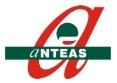 ORGANIZZAGREST 2019MODULO D’ISCRIZIONEPer i bambini e ragazzi che hanno partecipato al catechismo parrocchiale di Prestino, all’attività del doposcuola e all’US Prestino under 122 SETTIMANE DAL 10 giugno al 21 giugnodalle ore 8.30 alle ore 17.00Io sottoscritto/a ________________________________ genitore di ________________________ sono interessato ad iscrivere mio figlio/a al GREST per le seguenti settimane:					    	                                     intera giornata         pranzoSettimana dal 10 al 14 giugno	Settimana dal 17 al 21 giugnocontributo spese di €.35,00.= per l’intera giornata a settimana  	contributo per il pranzo è di €.5,00.=  a settimanaModulo Iscrizione      Io sottoscritto_____________________________________________ISCRIVO mio/a figlio/aNome Cognome_____________________________________________Luogo e Data di nascita_______________________________________Indirizzo__________________________________________________     Telefono del genitore ________________________________________     E-mail____________________________________________________     Altro contatto telefonico______________________________________Allergie e/o intolleranze______________________ (allegare certificato) Classe frequentata__________________________________________DICHIARAZIONE LIBERATORIA PER FOTOGRAFIE E RIPRESE VIDEO(D.Lgs. 196/2003 “Codice in materia di protezione dei dati personali”) Io sottoscritto___________________________ Nato a ____________ (___)Il ____ / _____/ _____ Residente a ___________________________ (____)indirizzo: _______________________________ genitore di_____________, frequentante il GREST 2019 organizzato dalla Parrocchia di SS. Felice Vescovo e Francesco d’Assisi in Prestino in collaborazione con ANTEAS SERVIZI DEI LAGHIA U T O R I Z Z OL’Associazione ANTEAS, nella persona del Presidente pro tempore, Ida Lauretta, ad effettuare ed utilizzare fotografie e/o videocontenenti l’ immagine e la voce di mio figlio/a, all’interno di attività per scopi documentativi e informativi. Sono stato informato che:l’Associazione ANTEAS ai sensi del Regolamento UE 2016/679 gestisce le immagini e le riprese audio-video realizzate durante il grest, che potranno essere utilizzate esclusivamente per documentare e divulgare l’attività dell’Associazione tramite il sito internet o inoccasioni di altre iniziative di cui l’ associazione si rende promotrice sia nel territorio parrocchiale che al di fuori dello stesso. La presenteautorizzazione non consente l’uso dell’immagine in contesti che pregiudichino la dignità personale ed il decoro del minore e comunque peruso e/o fini diversi da quelli sopra indicati. Il/la sottoscritto/a conferma di non aver nulla a pretendere in ragione di quanto sopra indicatoe di rinunciare irrevocabilmente ad ogni diritto, azione o pretesa derivante da quanto sopra autorizzato.In fede Prestino, ______________Firma del genitore  ________________________